Ex. 4                                          A1                                 Sports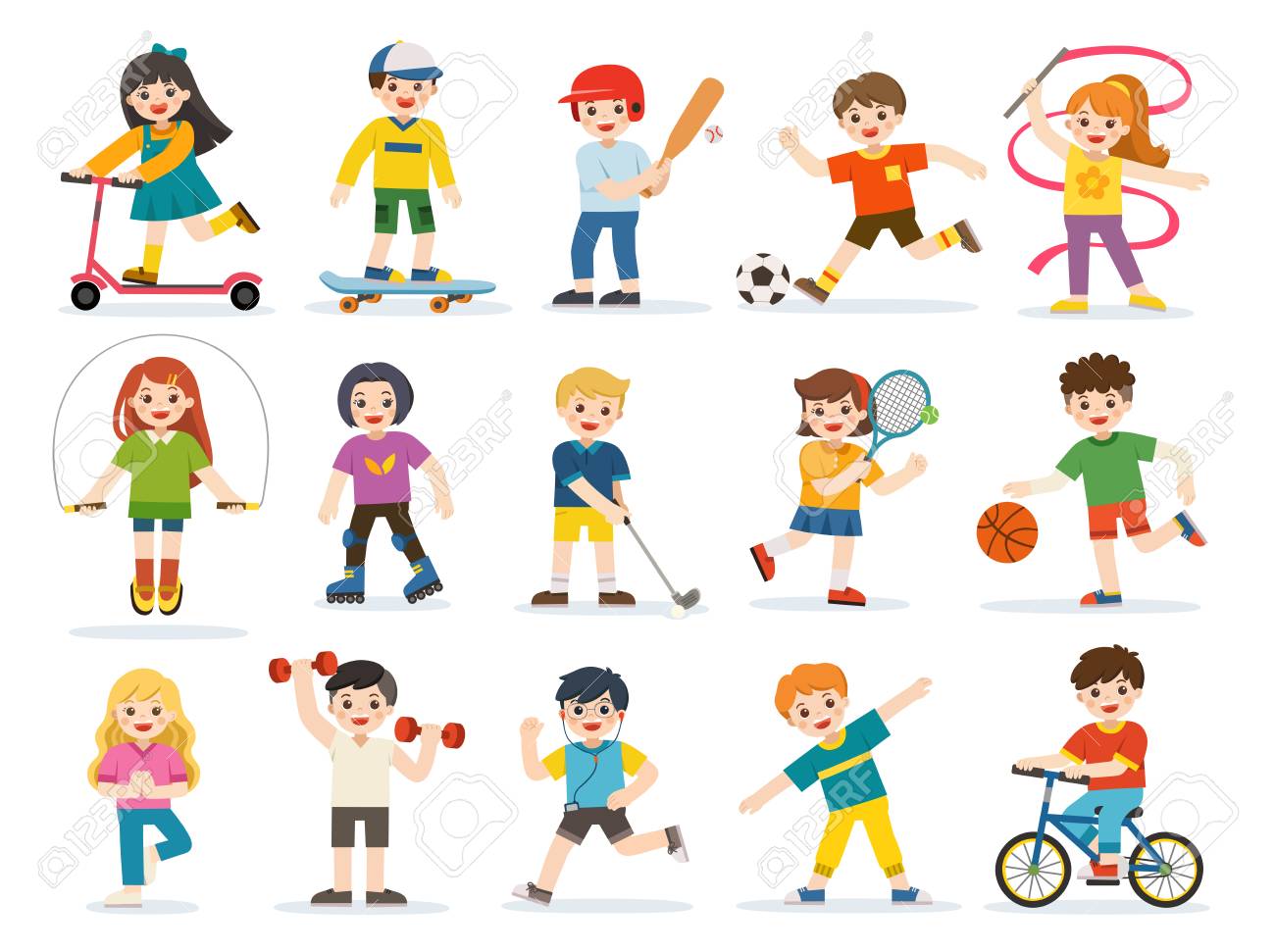 Read the text and write the name of the sport the students of this school play the following days Our students take part in many sport games every week. Starting with Monday, there is a tennis tournament at our courts. On Wednesdays, there are very exciting basketball matches between classes and finally there are very hard football trainings on Fridays at our football pitch.Monday                                                                    ---------------------Wednesday                                                             ----------------------Friday                                                                        ……………………….Name: ____________________________    Surname: ____________________________    Nber: ____   Grade/Class: _____Name: ____________________________    Surname: ____________________________    Nber: ____   Grade/Class: _____Name: ____________________________    Surname: ____________________________    Nber: ____   Grade/Class: _____Assessment: _____________________________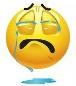 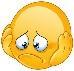 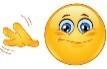 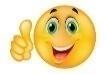 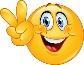 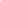 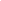 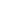 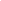 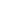 Date: ___________________________________________________    Date: ___________________________________________________    Assessment: _____________________________Teacher’s signature:___________________________Parent’s signature:___________________________